BRAIN LAB 									NAME _______________________Written Part									Date ___________ Blk__________This will be combined with your group quiz you did on the sheep brain for a lab grade. For each of the parts of the brain give their function.Cerebrum – largest part of the brain, made up of 4 lobes.FUNCTION2.  Within the Frontal lobe is Broca’s area.  What is its’ function? 3.  Within the anterior portion of the Temporal lobe the following structures are found.  Describe their function.	a. Amygdala - 	b. Hippocampus - 4.  Define Gyrus (gyri) –	     Sulcus (sulcus)-	What is their purpose?  -5. Give the function of the following structures in the brain.						Function6. What is the CEREBELLUM responsible for? 7. Fill in the charts below.										FUNCTION									FUNCTIONLabel the following structures on the brain.  Use colored pencils to help you.  Frontal, Parietal, Occipital & Temporal Lobes		Corpus Callosum		HypothalamusPrecentral gyrus						Cerebellum			ThalamusPostcentral gyrus						MidbrainCentral sulcus							PonsLateral sulcus							Medulla Oblongata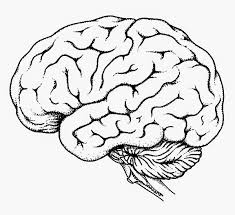 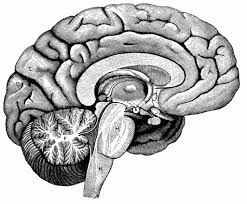 FRONTAL LOBEPARIETAL LOBETEMPORAL LOBEOCCIPITAL LOBECerebral CortexCerebral White MatterCorpus CallosumBRAIN STEM1, Midbrain2. Pons3. Medulla OblongataDIENCEPHALONHypothalamusThalamus